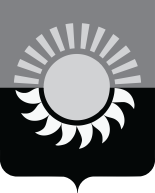 РОССИЙСКАЯ ФЕДЕРАЦИЯКемеровская область - КузбассМуниципальное образование – Осинниковский городской округАдминистрация Осинниковского городского округаПОСТАНОВЛЕНИЕ29.07.2020	                                                                                        № 448-нп					Об обеспечении доступа к информации о деятельности администрации Осинниковского городского округа и подведомственных учрежденийВ целях реализации Федерального закона от 09.02.2009 № 8-ФЗ «Об обеспечении доступа к информации о деятельности государственных органов и органов местного самоуправления», в соответствии с «Методическими рекомендациями по созданию и функционированию официального сайта муниципального образования в информационно-телекоммуникационной сети «Интернет», утвержденными заместителем Председателя Правительства Российской Федерации А.В. Дворковичем (решение от 24.08.2016 № 6192п-П10):1. Утвердить Порядок организации доступа к информации о деятельности администрации Осинниковского городского округа и подведомственных учреждений, согласно приложению № 1 к настоящему постановлению.2. Утвердить Порядок осуществления контроля за обеспечением доступа к информации о деятельности администрации Осинниковского городского округа и подведомственных учреждений, согласно приложению № 2 к настоящему постановлению.3. Утвердить Перечень информации о деятельности администрации Осинниковского городского округа и подведомственных учреждений, размещаемой в сети Интернет, согласно приложению № 3 к настоящему постановлению.4. Заместителям Главы городского округа, пресс-секретарю Главы городского округа, начальникам структурных подразделений администрации Осинниковского городского округа, руководителям отраслевых (функциональных) органов администрации Осинниковского городского округа, ответственным за предоставление и размещение информации на официальном сайте муниципального образования -  Осинниковский городской округ (http://www.osinniki.org), обеспечить своевременное исполнение обязанностей по предоставлению и размещению информации на сайте.5. Заместителям Главы городского округа, начальникам структурных подразделений администрации Осинниковского городского округа, руководителям отраслевых (функциональных) органов администрации Осинниковского городского округа, ответственным за предоставление и размещение информации на сайте, ознакомить сотрудников с настоящим постановлением.6. Опубликовать настоящее постановление в газете «Время и жизнь» и на официальном сайте муниципального образования -  Осинниковский городской округ (http://www.osinniki.org).7. Настоящее постановление вступает в силу со дня официального опубликования.8. Контроль за исполнением настоящего постановления возложить на управляющего делами – руководителя аппарата Л.А. Скрябину.Глава Осинниковскогогородского округа                                                                                  И.В. РомановС постановлением ознакомлен,с возложением обязанностей согласен                                               Л.В. БаландинаС постановлением ознакомлен,с возложением обязанностей согласен                                               А.Б. БеловаС постановлением ознакомлен,с возложением обязанностей согласен                                               Т.В. Волкова С постановлением ознакомлен,с возложением обязанностей согласен                                               Е.Ю. ДеревщуковаС постановлением ознакомлен,с возложением обязанностей согласен                                               О.В. ЕфимановаС постановлением ознакомлен,с возложением обязанностей согласен                                               Т.В. ЗацепинаС постановлением ознакомлен,с возложением обязанностей согласен                                               Т.С. ЗоткинаC постановлением ознакомлен,с возложением обязанностей согласен                                               С.Н. КабановаПостановление администрацииОсинниковского городского округаот 29.07.2020 № 448-нп«Об обеспечении доступа к информации о деятельности администрации Осинниковского городского округа и подведомственных учреждений»С постановлением ознакомлен,с возложением обязанностей согласен                                               Ю.С. КантаеваС постановлением ознакомлен,с возложением обязанностей согласен                                               В.В. КауровС постановлением ознакомлен,с возложением обязанностей согласен                                               Е.Н. КуралесоваС постановлением ознакомлен,с возложением обязанностей согласен                                               И.В. МаксимовС постановлением ознакомлен,с возложением обязанностей согласен                                               Е.В. МиллерС постановлением ознакомлен,с возложением обязанностей согласен                                               С.В. ПавловскаяС постановлением ознакомлен,с возложением обязанностей согласен                                               М.В. ПоповаС постановлением ознакомлен,с возложением обязанностей согласен                                               Ю.А. СамарскаяС постановлением ознакомлен,с возложением обязанностей согласен                                               Е.В. СевостьяноваС постановлением ознакомлен,с возложением обязанностей согласен                                               Л.А. СкрябинаС постановлением ознакомлен,с возложением обязанностей согласен                                               А.В. СтреловаС постановлением ознакомлен,с возложением обязанностей согласен                                               С.В. ТурковС постановлением ознакомлен,с возложением обязанностей согласен                                               И.В. ХрамцоваПостановление администрацииОсинниковского городского округаот 29.07.2020 № 448-нп«Об обеспечении доступа к информации о деятельности администрации Осинниковского городского округа и подведомственных учреждений»С постановлением ознакомлен,с возложением обязанностей согласен                                                Н.П. ЦибинаС постановлением ознакомлен,с возложением обязанностей согласен                                                С.А. ЧифрановаС постановлением ознакомлен,с возложением обязанностей согласен                                                Н.Н. ЯукМ.В. Попова 4-13-33Приложение № 1к постановлению администрацииОсинниковского городского округаот 29.07.2020 № 448-нпПОРЯДОК ОРГАНИЗАЦИИ ДОСТУПА К ИНФОРМАЦИИ О ДЕЯТЕЛЬНОСТИ АДМИНИСТРАЦИИ ОСИННИКОВСКОГО ГОРОДСКОГО ОКРУГА И ПОДВЕДОМСТВЕННЫХ УЧРЕЖДЕНИЙ1. Общие положения1.1. Настоящий Порядок обеспечения доступа к информации о деятельности администрации Осинниковского городского округа и подведомственных учреждений (далее - Порядок) разработан в соответствии с Федеральным законом от 09.02.2009 № 8-ФЗ "Об обеспечении доступа к информации о деятельности государственных органов и органов местного самоуправления" и определяет правила организации доступа к информации о деятельности администрации Осинниковского городского округа и подведомственных учреждений.1.2. Доступ к информации о деятельности администрации Осинниковского городского округа и подведомственных учреждений (далее - информация) обеспечивается следующими способами:1) обнародованием (опубликованием) информации в средствах массовой информации;2) размещением информации в сети Интернет;3) размещением информации в помещениях, занимаемых администрацией Осинниковского городского округа и подведомственными учреждениями, и в иных, отведенных для этих целей местах;4) ознакомлением пользователей информацией с информацией через библиотечные и архивные фонды;5) присутствием граждан, в том числе представителей организаций, общественных объединений, органов государственной власти и органов местного самоуправления, на заседаниях совещательных, координационных, консультативных и иных органов, созданных администрацией Осинниковского городского округа;6) предоставлением информации пользователям информацией по их запросу;7) другими способами, предусмотренными законами (или) муниципальными правовыми актами.2. Обнародование (опубликование) информации в средствахмассовой информации2.1. Обнародование (опубликование) информации в средствах массовой информации осуществляется в соответствии с Федеральным законом от 13.01.1995 N 7-ФЗ "О порядке освещения деятельности органов государственной власти в государственных средствах массовой информации".2.2. Официальное обнародование (опубликование) нормативных правовых актов администрации Осинниковского городского округа осуществляется в соответствии с Уставом муниципального образования "Осинниковский городской округ".3. Размещение информации в сети Интернет3.1. Информация размещается в сети Интернет на официальном сайте муниципального образования - Осинниковский городской округ (http://www.osinniki.org) в соответствии с распоряжением администрации Осинниковского городского округа от 10.01.2013 N 07-р "Об официальном сайте муниципального образования "Осинниковский городской округ" в сети Интернет".4. Размещение информации в помещениях, занимаемыхадминистрацией Осинниковского городского округа и подведомственными учреждениями, и в иных, отведенных для этих целей местах4.1. Для ознакомления с информацией в зданиях, занимаемых администрацией Осинниковского городского органа и подведомственными учреждениями, в которые имеется свободный доступ пользователей информацией, в иных, отведенных для этих целей местах размещаются информационные стенды.4.2. Информация, размещаемая в соответствии с пунктом 4.1 настоящего Порядка, содержит:регламент работы администрации Осинниковского городского округа и  подведомственных учреждений, включая график приема граждан, представителей организаций;условия и порядок получения информации о деятельности администрации Осинниковского городского округа и подведомственных учреждений;иные сведения, необходимые для оперативного информирования пользователей информацией о деятельности администрации Осинниковского городского округа и подведомственных учреждений.5. Ознакомление пользователей информацией с информациейчерез библиотечные и архивные фонды5.1. Ознакомление пользователей информацией с информацией, находящейся в библиотечных и архивных фондах, осуществляется в порядке, установленном действующим законодательством Российской Федерации и Кемеровской области.6. Присутствие граждан, в том числе представителейорганизаций, общественных объединений, органовгосударственной власти, органов местного самоуправления, назаседаниях совещательных, координационных, консультативных ииных органов, созданных администрацией Осинниковского городского округа6.1. При проведении заседаний совещательных, координационных, консультативных и иных органов, созданных администрацией Осинниковского городского округа, обеспечивается возможность присутствия на них граждан, в том числе представителей организаций, общественных объединений, органов государственной власти и органов местного самоуправления.6.2. Уполномоченные подразделения администрации Осинниковского городского округа публикуют информацию о заседаниях совещательных, координационных, консультативных и иных органов, созданных администрацией Осинниковского городского округа, в средствах массовой информации, на официальном сайте муниципального образования - Осинниковский городской округ (http://www.osinniki.org).7. Предоставление информации по запросу7.1. Пользователь информацией имеет право обращаться в администрацию Осинниковского городского округа и подведомственные учреждения с запросом как непосредственно, так и через своего представителя, полномочия которого оформляются в порядке, установленном законодательством Российской Федерации.7.2. В запросе указываются почтовый адрес, номер телефона и (или) факса либо адрес электронной почты для направления ответа на запрос или уточнения содержания запроса, а также фамилия, имя и отчество гражданина (физического лица) либо наименование организации (юридического лица), общественного объединения, государственного органа, органа местного самоуправления, запрашивающих информацию о деятельности администрации Осинниковского городского округа и подведомственных учреждений.Анонимные запросы не рассматриваются. В запросе, составленном в письменной форме, указывается наименование администрации Осинниковского городского округа, либо фамилия и инициалы или должность соответствующего должностного лица.7.3. Запрос, составленный в письменной форме, подлежит регистрации в течение трех дней со дня его поступления в администрацию Осинниковского городского округа. Запрос, составленный в устной форме, подлежит регистрации в день его поступления с указанием даты и времени поступления.7.4. Запрос подлежит рассмотрению в тридцатидневный срок со дня его регистрации, если иное не предусмотрено законодательством Российской Федерации. В случае, если предоставление запрашиваемой информации невозможно в указанный срок, в течение семи дней со дня регистрации запроса пользователь информацией уведомляется об отсрочке ответа на запрос с указанием ее причины и срока предоставления запрашиваемой информации, который не может превышать пятнадцать дней сверх установленного настоящим Федеральным законом срока для ответа на запрос. 7.5. Если запрос не относится к деятельности подведомственных учреждения, в которые он направлен, то в течение семи дней со дня регистрации запроса он направляется в подведомственное учреждение, к полномочиям которого отнесено предоставление запрашиваемой информации.О переадресации запроса в этот же срок сообщается направившему запрос пользователю информацией. В случае, если подведомственное учреждение не располагает сведениями о наличии запрашиваемой информации в другом подведомственном учреждении, об этом также в течение семи дней со дня регистрации запроса сообщается направившему запрос пользователю информацией.Если запрос не относится к деятельности администрации Осинниковского городского округа, то в течение семи дней со дня регистрации запроса об этом сообщается направившему запрос пользователю информацией.7.6. Администрация Осинниковского городского округа и подведомственные учреждения вправе уточнять содержание запроса в целях предоставления пользователю информацией необходимой информации о деятельности указанных органов.7.7. Требования Федерального закона от 09.02.2009 № 8-ФЗ «Об обеспечении доступа к информации о деятельности государственных органов и органов местного самоуправления» к запросу в письменной форме и ответу на него применяются к запросу, поступившему в администрацию Осинниковского городского округа и подведомственные учреждения по сети "Интернет", а также к ответу на такой запрос.7.9. Информация по запросу предоставляется в виде ответа на запрос, в котором содержится или к которому прилагается запрашиваемая информация. В ответе на запрос указываются наименование, почтовый адрес администрации Осинниковского городского округа или подведомственного учреждения, должность лица, подписавшего ответ, а также реквизиты ответа на запрос (регистрационный номер и дата).7.10. При запросе информации, опубликованной в средствах массовой информации либо размещенной в сети Интернет, ответ на запрос ограничивается указанием названия, даты выхода и номера средства массовой информации и (или) электронного адреса официального сайта, в котором опубликована запрашиваемая информация.7.11. В случае если запрашиваемая информация относится к информации ограниченного доступа, в ответе на запрос указываются вид, наименование, номер и дата принятия акта, в соответствии с которым доступ к этой информации ограничен. В случае если часть запрашиваемой информации относится к информации ограниченного доступа, а остальная информация является общедоступной, предоставляется запрашиваемая информация, за исключением информации ограниченного доступа.7.12. Информация не предоставляется в случае, если:1) содержание запроса не позволяет установить, какую именно информацию о деятельности администрации Осинниковского городского округа и подведомственных учреждений запрашивает пользователь информацией;2) в запросе не указаны почтовый адрес, адрес электронной почты или номер факса для направления ответа на запрос либо номер телефона, по которому можно связаться с направившим запрос пользователем информацией;3) запрашиваемая информация не относится к деятельности администрации Осинниковского городского округа или подведомственных учреждений;4) запрашиваемая информация относится к информации ограниченного доступа;5) запрашиваемая информация ранее предоставлялась пользователю информацией;6) в запросе ставится вопрос о правовой оценке актов, принятых администрацией Осинниковского городского округа или подведомственным учреждением, проведении анализа деятельности администрации Осинниковского городского округа или подведомственных учреждений или проведении иной аналитической работы, непосредственно не связанной с защитой прав направившего запрос пользователя информацией. В случаях, предусмотренных подпунктами 1, 3, 4, 5, 6 настоящего пункта, пользователю информацией, направившему запрос, направляется ответ об отказе в предоставлении информации с указанием оснований отказа. Ответ направляется на почтовый адрес либо адрес электронной почты в течение семи дней с момента регистрации запроса.В случае, предусмотренном подпунктом 2 настоящего пункта, ответ на запрос не дается.8. Ответственность должностных лиц8.1. Должностные лица, виновные в нарушении права пользователей на доступ к информации, а также требований настоящего Порядка, несут дисциплинарную, административную, гражданскую и уголовную ответственность в соответствии с законодательством Российской Федерации.И.о. управляющего делами –руководителя аппарата                                                                        Е.Ю. ДеревщуковаПриложение № 2к постановлению администрацииОсинниковского городского округаот 29.07.2020 № 448-нпПОРЯДОК ОСУЩЕСТВЛЕНИЯ КОНТРОЛЯ ЗА ОБЕСПЕЧЕНИЕМ ДОСТУПА К ИНФОРМАЦИИ О ДЕЯТЕЛЬНОСТИ АДМИНИСТРАЦИИ ОСИННИКОВСКОГО ГОРОДСКОГО ОКРУГА И ПОДВЕДОМСТВЕННЫХ УЧРЕЖДЕНИЙ1. Порядок осуществления контроля за обеспечением доступа к информации о деятельности администрации Осинниковского городского округа и подведомственных учреждений (далее - Порядок) разработан в целях организации контроля за обеспечением доступа к информации о деятельности администрации Осинниковского городского округа и подведомственных учреждений в соответствии с Федеральным законом от 09.02.2009 № 8-ФЗ «Об обеспечении доступа к информации о деятельности государственных органов и органов местного самоуправления».2. Контроль за обеспечением доступа к информации о деятельности администрации Осинниковского городского округа состоит из:- общего контроля;- текущего контроля;- внепланового контроля.3. Общий контроль осуществляет Глава Осинниковского городского округа.4. Текущий контроль осуществляют заместители Главы Осинниковского городского округа:за опубликованием информации в средствах массовой информации – пресс-секретарь Главы городского округа;за размещением информации в сети Интернет на официальном сайте муниципального образования – заместители Главы Осинниковского городского округа, курирующие структурные подразделения, отраслевые (функциональные) органы администрации Осинниковского городского округа, муниципальные учреждения и предприятия, в компетенции которых находится вопрос, отраженный в размещаемой информации;за размещением информации в помещениях, занимаемых администрацией Осинниковского городского органа, ее структурными подразделениями, отраслевыми (функциональными) органами администрации Осинниковского городского округа, муниципальными учреждениями и в иных отведенных для этих целей местах, а также через библиотечные и архивные фонды - заместители Главы Осинниковского городского округа, курирующие структурные подразделения, отраслевые (функциональные) органы администрации Осинниковского городского округа, муниципальные учреждения и предприятия, в компетенции которых находится вопрос, отраженный в размещаемой информации;за обеспечением возможности присутствия граждан (физических лиц), в том числе представителей организаций, общественных объединений, государственных органов и органов местного самоуправления на заседаниях коллегиальных органов администрации Осинниковского городского округа – заместители Главы Осинниковского городского округа, курирующие деятельность коллегиального органа.5. Внеплановый контроль проводится на основании письменных обращений физических, юридических и должностных лиц Главой Осинниковского городского округа или уполномоченным им должностным лицом.6. Должностные лица администрации Осинниковского городского округа, виновные в нарушении права на доступ к информации о деятельности администрации Осинниковского городского округа и подведомственных учреждений, несут дисциплинарную, административную, гражданскую и уголовную ответственность в соответствии с законодательством Российской Федерации.И.о. управляющего делами –руководителя аппарата                                                                        Е.Ю. ДеревщуковаПриложение № 3к постановлению администрацииОсинниковского городского округаот 29.07.2020 № 448-нпПЕРЕЧЕНЬ ИНФОРМАЦИИ О ДЕЯТЕЛЬНОСТИ АДМИНИСТРАЦИИ ОСИННИКОВСКОГО ГОРОДСКОГО ОКРУГА И ПОДВЕДОМСТВЕННЫХ УЧРЕЖДЕНИЙ, РАЗМЕЩАЕМОЙ В СЕТИ ИНТЕРНЕТИ.о. управляющего делами –руководителя аппарата                                                                        Е.Ю. ДеревщуковаКатегория информацииОтветственныйза предоставление информацииОтветственный за размещение информацииПериодичность размещения1. Общая информация о муниципальном образовании - Осинниковский городской округ1. Общая информация о муниципальном образовании - Осинниковский городской округ1. Общая информация о муниципальном образовании - Осинниковский городской округ1. Общая информация о муниципальном образовании - Осинниковский городской округ1.1. Наименование муниципального образования, почтовый адрес, адрес электронной почты (при наличии), номера телефонов справочных служб                                    Начальник отдела по организационной работе и взаимодействию с политическими партиями и общественными организациямиадминистрации Осинниковского городского округаНачальник отдела по организационной работе и взаимодействию с политическими партиями и общественными организациямиадминистрации Осинниковского городского округаПоддерживается в актуальном состоянии1.2. Наименование и структура администрации Осинниковского городского округа, почтовый адрес, адрес электронной почты (при наличии), номера телефонов справочных служб              Начальник отдела по организационной работе и взаимодействию с политическими партиями и общественными организациямиадминистрации Осинниковского городского округаНачальник отдела по организационной работе и взаимодействию с политическими партиями и общественными организациямиадминистрации Осинниковского городского округаПоддерживается в актуальном состоянии, информация о структуре размещается в течение 5 рабочих дней с момента ее утверждения или внесения в нее изменений1.3. Устав муниципального образования -  Осинниковский городской округ (внесение изменений в Устав)Начальник отдела по правовым вопросам и организации работы  Совета народных депутатов Осинниковского городского округаНачальник отдела по информационной безопасностиВ течение 7 дней с момента получения Устава после государственной регистрации в Министерстве Юстиции РФ.Поддерживается в актуальном состоянии. 1.4. Сведения о полномочиях администрации Осинниковского городского округа, задачах и функциях структурных подразделений администрации Осинниковского городского округа, а также перечень законов и иных нормативных правовых актов, определяющих эти полномочия, задачи и функции         Начальники структурных подразделений администрации Осинниковского городского округа в рамках своей компетенцииНачальник отдела по организационной работе и взаимодействию с политическими партиями и общественными организациямиадминистрации Осинниковского городского округаВ течение 5 рабочих дней со дня утверждения или изменения соответствующих правовых актов.Перечень законов и иных нормативных правовых актов поддерживается в актуальном состоянии.1.5. Перечень организаций, подведомственных администрации Осинниковского городского округа (при наличии), сведения об их задачах и функциях, а также почтовые адреса, адреса электронной почты (при наличии), номера телефонов справочных служб подведомственных организаций             Заместители Главы Осинниковского городского округа, курирующие, муниципальные учреждения и предприятия, в компетенции которых находится данная информации, руководители отраслевых (функциональных) органов администрации Осинниковского городского округаПресс-секретарь Главы городского округаПоддерживается в актуальном состоянии             1.6. Сведения о руководителях администрации Осинниковского городского округа, ее структурных подразделениях, руководителях подведомственных организаций (фамилии, имена, отчества, а также при согласии указанных лиц иные сведения о них)                          Начальники структурных подразделений администрации Осинниковского городского округа, заместители Главы Осинниковского городского округа, курирующие, муниципальные учреждения и предприятия, в компетенции которых находится данная информации, руководители отраслевых (функциональных) органов администрации Осинниковского городского округа, в рамках своей компетенцииПресс-секретарь Главы городского округаВ течение 5 рабочих дней с момента назначения.            Поддерживается в актуальном состоянии                     1.7. Перечни информационных систем, банков данных, реестров, регистров, находящихся в ведении администрации Осинниковского городского округа, подведомственных организаций             Начальники структурных подразделений администрации Осинниковского городского округа, руководители отраслевых (функциональных) органов администрации Осинниковского городского округа, заместители Главы Осинниковского городского округа, курирующие, муниципальные учреждения и предприятия, в компетенции которых находится данная информации, в рамках своей компетенцииНачальник отдела по  информационной безопасности администрации Осинниковского городского округа Поддерживается в актуальном состоянии                      1.8. Сведения о средствах массовой информации, учрежденных администрацией Осинниковского городского округа (при наличии)                                 Пресс-секретарь Главы городского округаПресс-секретарь Главы городского округаПоддерживается в актуальном состоянии                      1.9. Сведения о численности муниципальных служащих органов местного самоуправления Осинниковского городского округа, работников муниципальных учреждений с указанием фактических расходов на оплату их трудаНачальники структурных подразделений администрации Осинниковского городского округа, руководители отраслевых (функциональных) органов администрации Осинниковского городского округа, заместители Главы Осинниковского городского округа, курирующие, муниципальные учреждения и предприятия, в компетенции которых находится данная информации, в рамках своей компетенцииНачальник отдела экономики и ценообразования администрации Осинниковского городского округаЕжеквартально до 20 числа месяца, следующего за отчетным2. Информация о нормотворческой деятельности администрации Осинниковского городского округа2. Информация о нормотворческой деятельности администрации Осинниковского городского округа2. Информация о нормотворческой деятельности администрации Осинниковского городского округа2. Информация о нормотворческой деятельности администрации Осинниковского городского округа2.1. Нормативные правовые акты, изданные администрацией Осинниковского городского округа, включая сведения о внесении в них изменений, признании их утратившими силу, признании их судом недействующими, а также сведения о государственной регистрации муниципальных правовых актов в случаях, установленных законодательством Российской Федерации   Заместители Главы Осинниковского городского округа, курирующие, муниципальные учреждения и предприятия, в компетенции которых находится данная информации, начальники структурных подразделений администрации Осинниковского городского округа, руководители отраслевых (функциональных) органов администрации Осинниковского городского округа,    разработавших соответствующий нормативный правовой актЗаместители Главы Осинниковского городского округа, курирующие, муниципальные учреждения и предприятия, в компетенции которых находится данная информации, начальники структурных подразделений администрации Осинниковского городского округа, разработавших соответствующий нормативный правовой актВ течение 10 рабочих дней со дня принятия правового акта  (внесения в него изменений, признания утратившим силу); в течение 7 рабочих дней с момента получения сведений о государственной регистрации  муниципального правового акта  2.2. Тексты проектов муниципальных правовых актов, внесенных в представительные органы Осинниковского городского округаЗаместители Главы Осинниковского городского округа, курирующие, муниципальные учреждения и предприятия, в компетенции которых находится данная информации, начальники структурных подразделений администрации Осинниковского городского округа, руководители отраслевых (функциональных) органов администрации Осинниковского городского округа,     разработавших соответствующий нормативный правовой актЗаместители Главы Осинниковского городского округа, курирующие, муниципальные учреждения и предприятия, в компетенции которых находится данная информации, начальники структурных подразделений администрации Осинниковского городского округа, разработавших соответствующий нормативный правовой актЗа 1 месяц до даты принятия                      2.3. Информация о закупках товаров, работ, услуг для обеспечения муниципальных нужд в соответствии с законодательством Российской Федерации о контрактной системе в сфере закупок товаров, работ, услуг для обеспечения муниципальных нуждНачальник отдела экономики и ценообразования администрации Осинниковского городского округаНачальник отдела экономики и ценообразования администрации Осинниковского городского округаПоддерживается в актуальном состоянии                          2.4. Административные регламенты, стандарты муниципальных услуг            Заместители Главы Осинниковского городского округа, курирующие, муниципальные учреждения и предприятия, в компетенции которых находится данная информации, начальники структурных подразделений администрации Осинниковского городского округа, руководители отраслевых (функциональных) органов администрации Осинниковского городского округа, разработавших соответствующий документЗаместители Главы Осинниковского городского округа, курирующие, муниципальные учреждения и предприятия, в компетенции которых находится данная информации, начальники структурных подразделений администрации Осинниковского городского округа, разработавших соответствующий документВ течение 10 рабочих дней со дня утверждения административного  регламента, стандарта муниципальных услуг            2.5. Установленные формы обращений, заявлений и иных документов, принимаемых администрацией Осинниковского городского округа к рассмотрению в соответствии с законами и иными нормативными правовыми актами, муниципальными правовыми актами  Начальник отдела по организационной работе и взаимодействию с политическими партиями и общественными организациямиадминистрации Осинниковского городского округаНачальник отдела по организационной работе и взаимодействию с политическими партиями и общественными организациямиадминистрации Осинниковского городского округаПоддерживается в актуальном состоянии                      2.6. Порядок обжалования нормативных правовых актов, принятых администрацией Осинниковского городского округа                                   Начальник отдела по организационной работе и взаимодействию с политическими партиями и общественными организациямиадминистрации Осинниковского городского округаНачальник отдела по организационной работе и взаимодействию с политическими партиями и общественными организациямиадминистрации Осинниковского городского округаПоддерживается в актуальном состоянии                      3. Информация об участии администрации Осинниковского городского округа в целевых и иных программах, международном сотрудничестве, а также о мероприятиях, проводимых администрацией Осинниковского городского округа, в том числе сведения об официальных визитах и о рабочих поездках руководителей и официальных делегаций администрации Осинниковского городского округаЗаместители Главы Осинниковского городского округа, курирующие, муниципальные учреждения и предприятия, в компетенции которых находится данная информации, начальники структурных подразделений администрации Осинниковского городского округа, руководители отраслевых (функциональных) органов администрации Осинниковского городского округа,    принявших участие в указанных мероприятияхЗаместители Главы Осинниковского городского округа, курирующие, муниципальные учреждения и предприятия, в компетенции которых находится данная информации, начальники структурных подразделений администрации Осинниковского городского округа, принявших участие в указанных мероприятияхВ течение 20 рабочих дней со дня участия4. Информация о состоянии защиты населения и территорий от чрезвычайных ситуаций и принятых мерах по обеспечению их безопасности, о прогнозируемых и возникших чрезвычайных ситуациях, о приемах и способах защиты населения от них, а также иная информация, подлежащая доведению администрацией Осинниковского городского округа до сведения граждан и организаций в соответствии с федеральными законами, законами субъектов Российской ФедерацииЗаместитель Главы городского округа по ЖКХЗаместитель Главы городского округа по ЖКХПоддерживается в актуальном состоянии                      5. Информация о результатах проверок, проведенных администрацией Осинниковского городского округа, подведомственными организациями в пределах их полномочий, а также о результатах проверок, проведенных в администрации Осинниковского городского округа, подведомственных организациях    В части муниципального жилищного контроляВ части муниципального жилищного контроляВ течение 15 рабочих дней со дня подписания актов проверок      5. Информация о результатах проверок, проведенных администрацией Осинниковского городского округа, подведомственными организациями в пределах их полномочий, а также о результатах проверок, проведенных в администрации Осинниковского городского округа, подведомственных организациях    Начальник отдела координации работ по жизнеобеспечению города администрации Осинниковского городского округаНачальник отдела координации работ по жизнеобеспечению города администрации Осинниковского городского округаВ течение 15 рабочих дней со дня подписания актов проверок      5. Информация о результатах проверок, проведенных администрацией Осинниковского городского округа, подведомственными организациями в пределах их полномочий, а также о результатах проверок, проведенных в администрации Осинниковского городского округа, подведомственных организациях    В части муниципального земельного контроляВ части муниципального земельного контроляВ течение 15 рабочих дней со дня подписания актов проверок      5. Информация о результатах проверок, проведенных администрацией Осинниковского городского округа, подведомственными организациями в пределах их полномочий, а также о результатах проверок, проведенных в администрации Осинниковского городского округа, подведомственных организациях    Начальник отдела строительства администрации Осинниковского городского округаНачальник отдела строительства администрации Осинниковского городского округаВ течение 15 рабочих дней со дня подписания актов проверок      5. Информация о результатах проверок, проведенных администрацией Осинниковского городского округа, подведомственными организациями в пределах их полномочий, а также о результатах проверок, проведенных в администрации Осинниковского городского округа, подведомственных организациях    В части внутреннего муниципального финансового контроля и контроля в сфере закупокВ части внутреннего муниципального финансового контроля и контроля в сфере закупокВ течение 15 рабочих дней со дня подписания актов проверок      5. Информация о результатах проверок, проведенных администрацией Осинниковского городского округа, подведомственными организациями в пределах их полномочий, а также о результатах проверок, проведенных в администрации Осинниковского городского округа, подведомственных организациях    Начальник отдела по контролю администрации Осинниковского городского округаНачальник отдела по контролю администрации Осинниковского городского округаВ течение 15 рабочих дней со дня подписания актов проверок      6. Тексты официальных выступлений и заявлений Главы Осинниковского городского округа, его заместителей                 Начальники структурных подразделений администрации Осинниковского городского округа, в рамках своей компетенцииПресс-секретарь Главы городского округаВ течение 3 рабочих дней со дня официального выступления или заявления Главы Осинниковского городского округа, его заместителей                   7. Статистическая информация о деятельности администрации Осинниковского городского округа7. Статистическая информация о деятельности администрации Осинниковского городского округа7. Статистическая информация о деятельности администрации Осинниковского городского округа7. Статистическая информация о деятельности администрации Осинниковского городского округа7.1. Статистические данные и показатели, характеризующие состояние и динамику развития экономической, социальной и иных сфер жизнедеятельности, регулирование которых отнесено к полномочиям администрации Осинниковского городского округа                                   Начальник отдела экономики и ценообразования администрации Осинниковского городского округаНачальник отдела экономики и ценообразования администрации Осинниковского городского округаПоддерживается в актуальном состоянии                      7.2. Сведения об использовании администрацией Осинниковского городского округа, подведомственными организациями выделяемых бюджетных средств             Начальник отдела экономики и ценообразования администрации Осинниковского городского округаНачальник отдела экономики и ценообразования администрации Осинниковского городского округаЕжеквартально                  7.3. Сведения о предоставленных организациям и индивидуальным            предпринимателям льготах, отсрочках, рассрочках, о списании задолженности по платежам в бюджеты бюджетной системы Российской Федерации                     Начальник отдела содействия малому и среднему предпринимательству администрации Осинниковского городского округаНачальник отдела содействия малому и среднему предпринимательству администрации Осинниковского городского округаЕжеквартально                  8. Информация о кадровом обеспечении администрации Осинниковского городского округа8. Информация о кадровом обеспечении администрации Осинниковского городского округа8. Информация о кадровом обеспечении администрации Осинниковского городского округа8. Информация о кадровом обеспечении администрации Осинниковского городского округа8.1. Порядок поступления граждан на муниципальную службу                     Начальник отдела кадров и наград администрации Осинниковского городского округаНачальник отдела кадров и наград администрации Осинниковского городского округаПоддерживается в актуальном состоянии                      8.2. Сведения о вакантных должностях муниципальной службы, имеющихся в администрации Осинниковского городского округа                                   Начальник отдела кадров и наград администрации Осинниковского городского округаНачальник отдела кадров и наград администрации Осинниковского городского округаВ течение 3 рабочих дней после объявления вакантной должности 8.3. Квалификационные требования к кандидатам на замещение вакантных должностей муниципальной службы          Начальник отдела кадров и наград администрации Осинниковского городского округаНачальник отдела кадров и наград администрации Осинниковского городского округаВ течение 3 рабочих дней после объявления вакантной должности8.4. Условия и результаты конкурсов на замещение вакантных должностей муниципальной службы                     Начальник отдела кадров и наград администрации Осинниковского городского округаНачальник отдела кадров и наград администрации Осинниковского городского округаУсловия конкурса размещаются не позднее 5 рабочих дней до проведения конкурса. Результаты - в течение 3 рабочих дней после проведения конкурса      8.5. Номера телефонов, по которым можно получить информацию по вопросу замещения вакантных должностей в администрации Осинниковского городского округа         Начальник отдела кадров и наград администрации Осинниковского городского округаНачальник отдела кадров и наград администрации Осинниковского городского округаПоддерживается в актуальном состоянии                      8.6. Перечень образовательных учреждений, подведомственных администрации Осинниковского городского округа (при наличии), с указанием почтовых адресов образовательных учреждений, а также номеров телефонов, по которым можно получить информацию справочного характера об этих образовательных учрежденияхНачальник отдела кадров и наград администрации Осинниковского городского округаНачальник отдела кадров и наград администрации Осинниковского городского округаПоддерживается в актуальном состоянии                      8.7. Сведения о доходах, расходах, об имуществе и обязательствах имущественного характера лиц, замещающих должности муниципальной службы, руководителей муниципальных учреждений, а также о доходах, расходах, об имуществе и обязательствах имущественного характера их супруга (супруги) и несовершеннолетних детей Лица, замещающие должности муниципальной службы, руководители муниципальных учрежденийНачальник отдела по информационной безопасности администрации Осинниковского городского округаЕжегодно в течение 14 рабочих дней со дня истечения срока, установленного для их подачи9. Информация о работе администрации Осинниковского городского округа с обращениями граждан (физических лиц), организаций (юридических лиц), общественных объединений, государственных органов, органов местного самоуправления9. Информация о работе администрации Осинниковского городского округа с обращениями граждан (физических лиц), организаций (юридических лиц), общественных объединений, государственных органов, органов местного самоуправления9. Информация о работе администрации Осинниковского городского округа с обращениями граждан (физических лиц), организаций (юридических лиц), общественных объединений, государственных органов, органов местного самоуправления9. Информация о работе администрации Осинниковского городского округа с обращениями граждан (физических лиц), организаций (юридических лиц), общественных объединений, государственных органов, органов местного самоуправления9.1. Порядок и время приема граждан (физических лиц), в том числе            представителей организаций (юридических лиц), общественных объединений, государственных органов, органов местного самоуправления, порядок рассмотрения их обращений с указанием актов, регулирующих эту деятельность                         Начальник отдела по организационной работе и взаимодействию с политическими партиями и общественными организациямиадминистрации Осинниковского городского округаНачальник отдела по организационной работе и взаимодействию с политическими партиями и общественными организациямиадминистрации Осинниковского городского округаПоддерживается в актуальном состоянии                      9.2. Фамилия, имя и отчество руководителя подразделения или иного должностного лица, к полномочиям которых отнесены организация приема лиц, указанных в подпункте 9.1 настоящего пункта, обеспечение рассмотрения их обращений, а также номер телефона, по которому можно получить информацию справочного характераНачальник отдела по организационной работе и взаимодействию с политическими партиями и общественными организациямиадминистрации Осинниковского городского округаНачальник отдела по организационной работе и взаимодействию с политическими партиями и общественными организациямиадминистрации Осинниковского городского округаПоддерживается в актуальном состоянии           9.3. Обзоры обращений лиц, указанных в подпункте 9.1 настоящего пункта, а также обобщенная информация о результатах рассмотрения этих обращений и принятых мерах                                    Начальник отдела по организационной работе и взаимодействию с политическими партиями и общественными организациямиадминистрации Осинниковского городского округаНачальник отдела по организационной работе и взаимодействию с политическими партиями и общественными организациямиадминистрации Осинниковского городского округаЕжеквартально                  10. Информация о федеральной государственной информационной системе «Единый портал государственных и муниципальных услуг (функций)», в том числе баннер, представляющий собой ссылку на сайт федеральной государственной информационной системы «Единый портал государственных и муниципальных услуг (функций)» в информационно-телекоммуникационной сети «Интернет»Начальник отдела по информационной безопасности администрации Осинниковского городского округаНачальник отдела по информационной безопасности администрации Осинниковского городского округаПоддерживается в актуальном состоянии           11. Иная общедоступная информация о деятельности администрации Осинниковского городского округа, созданная администрацией Осинниковского городского округа или поступившая к ней при осуществлении полномочийЗаместители Главы Осинниковского городского округа, курирующие, муниципальные учреждения и предприятия, в компетенции которых находится данная информации, начальники структурных подразделений администрации Осинниковского городского округа, руководители отраслевых (функциональных) органов администрации Осинниковского городского округа, в рамках своей компетенцииЗаместители Главы Осинниковского городского округа, курирующие, муниципальные учреждения и предприятия, в компетенции которых находится данная информация, начальники структурных подразделений администрации Осинниковского городского округа, в рамках своей компетенцииПоддерживается в актуальном состоянии           12. Общедоступная информация о деятельности администрации Осинниковского городского округа, размещаемая на официальном сайте в соответствии с федеральными законами Российской Федерации, должна содержать(при наличии данной информации в администрации Осинниковского городского округа)12. Общедоступная информация о деятельности администрации Осинниковского городского округа, размещаемая на официальном сайте в соответствии с федеральными законами Российской Федерации, должна содержать(при наличии данной информации в администрации Осинниковского городского округа)12. Общедоступная информация о деятельности администрации Осинниковского городского округа, размещаемая на официальном сайте в соответствии с федеральными законами Российской Федерации, должна содержать(при наличии данной информации в администрации Осинниковского городского округа)12. Общедоступная информация о деятельности администрации Осинниковского городского округа, размещаемая на официальном сайте в соответствии с федеральными законами Российской Федерации, должна содержать(при наличии данной информации в администрации Осинниковского городского округа)12.1. Извещения о проведении публичных слушаний и заключения о результатах публичных слушаний по вопросам включения земельных участков населенных пунктов либо об исключении земельных участков из границ населенных пунктов и об установлении или об изменении вида разрешенного использования земельных участковНачальник отдела архитектуры и градостроительства администрации Осинниковского городского округаНачальник отдела архитектуры и градостроительства администрации Осинниковского городского округаИзвещения о проведении публичных слушаний размещаются не позднее 5 рабочих дней до проведения публичных слушаний. Результаты - в течение 10 рабочих дней после проведения публичных слушаний        12.2. Информация о возможности приобретения земельных участков, выделенных в счет земельных долей, находящихся в муниципальной собственностиРуководитель МКУ «Комитет по управлению муниципальным имуществом» Осинниковского городского округаЗаместитель Главы городского округа по строительствуВ течение 5 рабочих дней со дня выделения земельного участка.           Поддерживается в актуальном состоянии                      12.3. Информация о возможности приобретения сельскохозяйственными организациями или крестьянскими (фермерскими) хозяйствами, использующими земельные участки, находящиеся в долевой собственности, земельных долей по ценам, определяемым как произведение 15 процентов кадастровой стоимости одного квадратного метра таких земельных участков и площади, соответствующих размеру этих земельных долейРуководитель МКУ «Комитет по управлению муниципальным имуществом» Осинниковского городского округаЗаместитель Главы городского округа по строительству Поддерживается в актуальном состоянии                      12.4. Список невостребованных земельных долейРуководитель МКУ «Комитет по управлению муниципальным имуществом» Осинниковского городского округаЗаместитель Главы городского округа по строительствуПоддерживается в актуальном состоянии                      12.5. Извещения участников долевой собственности по месту расположения земельных участков, находящихся в общей долевой собственности, о проведении общих собранийРуководитель МКУ «Комитет по управлению муниципальным имуществом» Осинниковского городского округаЗаместитель Главы городского округа по строительствуНе позднее 5 рабочих дней до проведения общего собрания12.6. Сообщения о подготовке проектов правил землепользования и застройкиНачальник отдела архитектуры и градостроительства администрации Осинниковского городского округаНачальник отдела архитектуры и градостроительства администрации Осинниковского городского округаЗа 1 месяц до даты принятия                      12.7. Заключения о результатах публичных слушаний по вопросам предоставления разрешений на условно разрешенный вид использованияНачальник отдела архитектуры и градостроительства администрации Осинниковского городского округаНачальник отдела архитектуры и градостроительства администрации Осинниковского городского округаВ течение 10 рабочих дней после проведения публичных слушаний        12.8. Решение о предоставлении разрешений на условно разрешенный вид использования или об отказе в предоставлении таких разрешенийНачальник отдела архитектуры и градостроительства администрации Осинниковского городского округаНачальник отдела архитектуры и градостроительства администрации Осинниковского городского округаВ течение 10 рабочих дней после принятия решения       12.9. Документация о планировке территории (проекты планировки территории и проекты межевания территории)Начальник отдела архитектуры и градостроительства администрации Осинниковского городского округаНачальник отдела архитектуры и градостроительства администрации Осинниковского городского округаПоддерживается в актуальном состоянии                      12.10. Сообщения о планируемом изъятии земельных участков для муниципальных нуждРуководитель МКУ «Комитет по управлению муниципальным имуществом» Осинниковского городского округаЗаместитель Главы городского округа по строительствуНе позднее 1 месяца до планируемой даты изъятия 12.11. Сообщения о планируемых сносах самовольных построекРуководитель МКУ «Комитет по управлению муниципальным имуществом» Осинниковского городского округа,начальник отдела архитектуры и градостроительства администрации Осинниковского городского округа, в рамках своей компетенцииЗаместитель Главы городского округа по строительствуНе позднее 1 месяца до планируемой даты сноса12.12. Учредительные документы жилищно-строительных кооперативовНачальник отдела строительства администрации Осинниковского городского округаНачальник отдела строительства администрации Осинниковского городского округа Поддерживается в актуальном состоянии                      12.13. Проекты документов стратегического планирования:- проект прогноза социально-экономического развития муниципального образования – Осинниковский городской округ на долгосрочный период, - проект прогноза социально-экономического развития муниципального образования – Осинниковский городской округ на среднесрочный период, - проект стратегии социально-экономического развития муниципального образования – Осинниковский городской округ)Начальник отдела экономики и ценообразования администрации Осинниковского городского округаНачальник отдела экономики и ценообразования администрации Осинниковского городского округаСрок общественного обсуждения составляет не менее 15 календарных дней12.14. Проекты местных нормативов градостроительного проектированияНачальник отдела архитектуры и градостроительства администрации Осинниковского городского округаНачальник отдела архитектуры и градостроительства администрации Осинниковского городского округаЗа 1 месяц до даты принятия12.15. Сведения о качестве питьевой воды, подаваемой абонентам с использованием централизованных систем водоснабжения на территории Осинниковского городского округа, о планах мероприятий по приведению качества питьевой воды в соответствие с установленными требованиями и об итогах исполнения этих планов; сведения о существенном ухудшении качества питьевой воды, выявленного по результатам исследований в процессе федерального государственного санитарно-эпидемиологического надзора или производственного контроля качестваНачальник отдела координации работ по жизнеобеспечению города администрации Осинниковского городского округаНачальник отдела координации работ по жизнеобеспечению города администрации Осинниковского городского округаСведения о качестве питьевой воды – ежеквартально;сведения о существенном ухудшении качества питьевой воды – в течение 1 рабочего дня после подписания акта надзорного органа;планы мероприятий по приведению качества питьевой воды в соответствие с установленными требованиями и об итогах исполнения этих планов - поддерживаются в актуальном состоянии                      12.16. Сведения о принятых решениях, о порядке и сроках прекращения горячего водоснабжения с использованием открытых систем теплоснабжения (горячего водоснабжения) и об организации перевода абонентов, подключенных (технологически присоединенных) к таким системам, на иные системы горячего водоснабжения, а также сведения о качестве горячей воды, подаваемой абонентам с использованием централизованных систем водоснабжения на территории Осинниковского городского округа, о планах мероприятий по приведению качества горячей воды в соответствие с установленными требованиями и об итогах исполнения этих планов и о ходе выполнения мероприятий по переводу абонентов, подключенных (технологически присоединенных) к открытым системам теплоснабжения (горячего водоснабжения), на иные системы горячего водоснабжения; сведения о существенном ухудшении качества горячей воды, выявленного по результатам исследований в процессе федерального государственного санитарно-эпидемиологического надзора или производственного контроля качестваНачальник отдела координации работ по жизнеобеспечению города администрации Осинниковского городского округаНачальник отдела координации работ по жизнеобеспечению города администрации Осинниковского городского округаСведения о качестве горячей воды – ежемесячно;сведения о существенном ухудшении качества горячей воды и планы мероприятий по приведению качества горячей воды в соответствие с установленными требованиями - в течение 14 дней после установления факта существенного ухудшения качества горячей воды;итоги исполнения планов мероприятий по приведению качества горячей воды в соответствие с установленными требованиями - ежемесячно                      12.17. Проекты программ комплексного развития систем коммунальной инфраструктурыНачальник отдела координации работ по жизнеобеспечению города администрации Осинниковского городского округаНачальник отдела координации работ по жизнеобеспечению города администрации Осинниковского городского округаЗа 1 месяц до даты принятия12.18. Утвержденные списки граждан; изменения в списках граждан, согласившихся приобрести жилье экономического класса на условиях, установленных протоколами о результатах аукционовНачальник отдела по учету и распределению жилья администрации Осинниковского городского округаНачальник отдела по учету и распределению жилья администрации Осинниковского городского округаВ течение 20 рабочих дней после утверждения списков12.19. Решения о создании координационных или совещательных органов в области развития малого и среднего предпринимательстваНачальник отдела содействия малому и среднему предпринимательству администрации Осинниковского городского округаНачальник отдела содействия малому и среднему предпринимательству администрации Осинниковского городского округаВ течение 5 рабочих дней после утверждения документа о создании12.20. Схемы размещения нестационарных торговых объектов и вносимые в них измененияНачальник отдела по потребительскому рынку и защите прав потребителей администрации Осинниковского городского округаНачальник отдела по потребительскому рынку и защите прав потребителей администрации Осинниковского городского округаПоддерживается в актуальном состоянии                      12.21. Обращения табачных организаций, направляемые в письменной форме или в форме электронных документов, и ответы на эти обращенияНачальник отдела по потребительскому рынку и защите прав потребителей администрации Осинниковского городского округаНачальник отдела по потребительскому рынку и защите прав потребителей администрации Осинниковского городского округаВ течение 10 рабочих дней после направления ответа на обращение12.22. Схемы размещения рекламных конструкций и вносимые в них измененияНачальник отдела архитектуры и градостроительства администрации Осинниковского городского округаНачальник отдела архитектуры и градостроительства администрации Осинниковского городского округаПоддерживается в актуальном состоянии                      12.23. Проекты административных регламентов предоставления муниципальных услугЗаместители Главы Осинниковского городского округа, курирующие, муниципальные учреждения и предприятия, в компетенции которых находится данная информации, начальники структурных подразделений администрации Осинниковского городского округа, руководители отраслевых (функциональных) органов администрации Осинниковского городского округа,    разработавших соответствующие проекты административных регламентовЗаместители Главы Осинниковского городского округа, курирующие, муниципальные учреждения и предприятия, в компетенции которых находится данная информации, начальники структурных подразделений администрации Осинниковского городского округа, разработавших соответствующие проекты административных регламентовЗа 1 месяц до даты принятия12.24. Перечни услуг, которые являются необходимыми и обязательными для предоставления муниципальных услугНачальник отдела  по информационной безопасности администрации Осинниковского городского округаНачальник отдела  по информационной безопасности администрации Осинниковского городского округаПоддерживается в актуальном состоянии                      12.25. Решения об использовании автомобильных дорог общего пользования местного значения или участков таких автомобильных дорог на платной основеНачальник отдела координации работ по жизнеобеспечению города администрации Осинниковского городского округаНачальник отдела координации работ по жизнеобеспечению города администрации Осинниковского городского округаВ течение 10 рабочих дней после утверждения решения12.26. Сведения, включенные в реестры маршрутов регулярных перевозокНачальник отдела координации работ по жизнеобеспечению города администрации Осинниковского городского округаНачальник отдела координации работ по жизнеобеспечению города администрации Осинниковского городского округаПоддерживается в актуальном состоянии                      12.27. Заявления перевозчиков в письменной форме о прекращении действия свидетельств об осуществлении перевозок по маршрутам регулярных перевозокНачальник отдела координации работ по жизнеобеспечению города администрации Осинниковского городского округаНачальник отдела координации работ по жизнеобеспечению города администрации Осинниковского городского округаВ течение 3 рабочих дней после получения заявления12.28. Итоги проведенных опросов об оценке населением эффективности деятельности руководителей органов местного самоуправления с применением IT-технологийНачальник отдела  по информационной безопасности администрации Осинниковского городского округаНачальник отдела  по информационной безопасности администрации Осинниковского городского округаВ течение 10 рабочих дней после подведения итогов опроса12.29. Информация о деятельности общественных советов по проведению независимой оценки качества образовательной деятельности организаций, осуществляющих образовательную деятельностьНачальникуправления образованияЗаместитель Главы городского округа по социальным вопросамВ течение 1 месяца с момента их опубликования на официальном сайте Департамента образования и науки Кемеровской области                      12.30. Результаты анализа состояния и перспектив развития образованияНачальник управления образованияЗаместитель Главы городского округа по социальным вопросамВ течение 1 месяца с момента их опубликования на официальном сайте Департамента образования и науки Кемеровской области                      12.31. Информация о деятельности общественных советов по проведению независимой оценки качества оказания услуг организациями социального обслуживания  Начальник управления социальной защиты населенияНачальник управления социальной защиты населенияВ течение 1 месяца с момента их опубликования на официальном сайте Департамента социальной защиты населения Кемеровской области                      12.32. Информация о результатах независимой оценки качества оказания услуг организациями социального обслуживания  Начальник управления социальной защиты населенияНачальник управления социальной защиты населенияВ течение 1 месяца с момента их опубликования на официальном сайте Департамента социальной защиты населения Кемеровской области                      12.33. Сведения о доходах, об имуществе и обязательствах имущественного характера, представляемые гражданами, претендующими на замещение должностей муниципальной службы, включенных в перечни, установленные нормативными правовыми актами Российской Федерации, гражданами, претендующими на замещение должностей руководителей муниципальных учрежденийНачальник отдела кадров и наград администрации Осинниковского городского округаНачальник отдела по  информационной безопасности администрации Осинниковского городского округаВ течение 5 рабочих дней со дня предоставления сведений в  отдел кадров и наград администрации Осинниковского городского округа12.34. Информация о рассчитываемой за календарный год среднемесячной заработной плате руководителей, их заместителей и главных бухгалтеров муниципальных учреждений, муниципальных унитарных предприятийЗаместители Главы Осинниковского городского округа, курирующие, муниципальные учреждения и предприятия, в компетенции которых находится данная информации, руководители отраслевых (функциональных) органов администрации Осинниковского городского округа, в рамках своей компетенцииНачальник отдела  по информационной безопасности администрации Осинниковского городского округаЕжегодно не позднее 30 апреля года, следующего за отчетным 12.35. Информация о бесплатной юридической помощи, предусмотренной в соответствии со статьей 28 Федерального закона от 21.11.2011 № 324-ФЗ «О бесплатной юридической помощи в Российской Федерации»Начальник управления социальной защиты населенияНачальник управления социальной защиты населенияПоддерживается в актуальном состоянии                      12.36. Информация о лицах, пропавших без вести, месте их предполагаемого поиска, контактная информация координаторов мероприятий по поиску лиц, пропавших без вести, иная общедоступная информация, необходимая для эффективного поиска лиц, пропавших без вестиНачальник отдела по работе с правоохранительными органами и военно-мобилизационной подготовке администрации Осинниковского городского округа Начальник отдела по работе с правоохранительными органами и военно-мобилизационной подготовке администрации Осинниковского городского округа1 раз в месяц, поддерживается в актуальном состоянии12.37. Иная информация, подлежащая размещению на официальном сайте администрации Осинниковского городского округа в сети «Интернет» в соответствии с федеральными законами Российской ФедерацииЗаместители Главы Осинниковского городского округа, курирующие, муниципальные учреждения и предприятия, в компетенции которых находится данная информации, начальники структурных подразделений администрации Осинниковского городского округа, руководители отраслевых (функциональных) органов администрации Осинниковского городского округа, в рамках своей компетенцииЗаместители Главы Осинниковского городского округа, курирующие, муниципальные учреждения и предприятия, в компетенции которых находится данная информации, начальники структурных подразделений администрации Осинниковского городского округа, в рамках своей компетенцииПоддерживается в актуальном состоянии                      